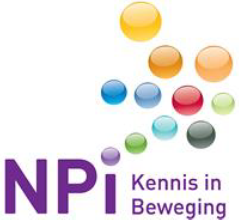 Zelfstudie behorende bij accreditatieaanvraag Inspanningsfysiologie en trainingsleer bij de ziekenhuis patiëntLet op: dit betreft de twee e-learning modules die onderdeel zijn van de gehele cursus. 
Module deel 1 dient te worden gevolgd voorafgaand aan en ter voorbereiding op de eerste fysieke cursusdag.Module deel 2 dient te worden gevolgd tussen de eerste en tweede fysieke cursudag in.ProgrammaonderdeelContacttijdTe bestuderen stofZelfstudietijdDeel 1 E-learning module in de electronische leeromgeving van het NPi (voorafgaand aan de eerste fysieke cursusdag)0Lezen de hoofdstukken 9 t/m 15 uit het boek ‘Inspanningsfysiologie oefentherapie en training (tweede druk, juni 2011) Auteurs: drs. Jan Jaap de Morree, drs. Tinus Jongert en drs. Gerard van der Poel .Daarna in de e-learning module beantwoorden van 9 formatieve vragen waarbij kan worden nagegaan door de cursist of hij/zij de stof voldoende heeft begrepen. De kennis opgedaan uit deze hoofdstukken van het boek is het uitgangspunt en ingangsniveau van de eerste cursusdag en wordt dus al bekend verondersteld45Deel 1 E-learning module in de electronische leeromgeving van het NPi (voorafgaand aan de eerste fysieke cursusdag)0Ter voorbereiding op de eerste cursusbijeenkomst is het de bedoeling dat de cursist de rode draad casus (zie bijlage 2) goed bestudeert en inhoudelijk voorbereidt. Tijdens de eerste cursusdag zal deze casus in een interactieve vorm besproken worden, waarbij er van wordt uitgegaan dat de cursist de casus bestudeerd heeft. De casus zal op verschillende momenten tijdens de cursus ‘als rode draad casus’ terugkeren15Deel 2 E-learning module in de electronische leeromgeving van het NPi (tussen eerste en tweede fysieke cursusdag in)0Bestuderen van de meetinstrumenten 6 MWT,DEMMI, FAC, MILAS, MRCSUMSCORE, TUG eneen resaerch report over het gebruik van functionele testen bij patienten met een gewrichtsvervanging (Shields et.al). De cursist krijg hierbij als opdracht dat deze items bij aanvang van de tweede cursusdag als bekend worden verondersteld60Deel 2 E-learning module in de electronische leeromgeving van het NPi (tussen eerste en tweede fysieke cursusdag in)0bestuderen en voorbereiden van 3 casussen (zie bijlagen 2,6 en 7) die op de 2e cursusdag tijdens de casuistiek (zie programma tweede cursusdag) besproken worden45Deel 2 E-learning module in de electronische leeromgeving van het NPi (tussen eerste en tweede fysieke cursusdag in)0Het beantwoorden van een drietal uitdagende en activerende vragen mbt het programma onderdeel 'De bewegende wereld van de ziekenhuis fysiotherapeut'. De cursist dient deze antwoorden de 2e cursusdag uitgewerkt mee te nemen15